Договор № 103-23на поставку реагентов для выявления скрытой крови в кале (экспресс - тест)г. Иркутск                                                               			«___»  _____________  2023 г. Областное государственное автономное учреждение здравоохранения «Иркутская городская клиническая больница № 8», именуемое в дальнейшем  Заказчик, в лице главного врача Есевой Жанны Владимировны, действующего на основании Устава, с одной стороны, и Общество с ограниченной ответственностью «Звезда», именуемый  в дальнейшем  Исполнительв лице генерального директора Клочковой Юлии Борисовны, действующей на основании Устава от 27 марта 2012 г  и приказа №3 от 24 июня 2019 года, с другой стороны, в дальнейшем совместно именуемые Стороны, на основании  результатов определения Исполнителя путем проведения запроса котировок в электронной форме, участниками которого могут являться только субъекты малого и среднего предпринимательства (протокол рассмотрения и оценки заявок на участие в запросе котировок в электронной форме, участниками которого могут быть только субъекты малого и среднего предпринимательства, на поставку реагентов для выявления скрытой крови в кале (экспресс - тест) № 32312311815 от 27.04.2023 г.), заключили настоящий Договор о нижеследующем:ПРЕДМЕТ ДОГОВОРАПоставщик обязуется осуществить поставку реагентов для выявления скрытой крови в кале (экспресс - тест) в количестве и по ценам, указанным в спецификации (Приложение № 1), Заказчик обязуется принять и оплатить Товар.ЦЕНА ДОГОВОРА И ПОРЯДОК РАСЧЕТОВ2.1. Цена настоящего Договора составляет 418 000,00 (четыреста восемнадцать тысяч) рублей, включает в себя стоимость Товара, НДС 38 000,00 (тридцать восемь тысяч рублей) и другие обязательные платежи (расходы на перевозку, страхование, уплату таможенных пошлин, налогов и сборов и другие затраты, предусмотренные настоящим Договором), является твердой и определяется на весь срок исполнения Договора, то есть является конечной. 2.2.  Оплата за Товар производится по факту получения Товара на основании счета в течение 7 (семи) рабочих дней со дня подписания товарной накладной, путем перечисления денежных средств на расчетный счет Поставщика. Датой оплаты является день списания денежных средств с расчетного счета Заказчика.2.3. Цена Договора может быть снижена без изменения предусмотренных Договором количества Товара, качества поставляемого Товара и иных условий Договора по соглашению Сторон.2.4. В случае если по предложению Заказчика увеличивается или уменьшается предусмотренное настоящим Договором количество Товара не более чем на десять процентов, то при этом по соглашению Сторон допускается изменение цены Договора пропорционально дополнительному количеству Товара исходя из установленной в Договоре цены единицы Товара, но не более чем на десять процентов цены Договора. При уменьшении предусмотренного Договором количества Товара Стороны Договора обязаны уменьшить цену Договора исходя из цены единицы Товара. Цена единицы дополнительно поставляемого Товара или цена единицы Товара при уменьшении предусмотренного Договором количества поставляемого Товара определяется как частное от деления первоначальной цены Договора на предусмотренное в Договоре количество такого Товара.2.5. В случае неисполнения или ненадлежащего исполнения Поставщиком обязательств, предусмотренных настоящим Договором, Заказчик вправе произвести оплату поставленного Товара за вычетом соответствующего размера неустойки (штрафа, пени), предусмотренных разделом 6 настоящего Договора. 3. КАЧЕСТВО ТОВАРА3.1. Качество товара должно соответствовать условиям договора, ГОСТ, техническим условиям и подтверждается необходимыми сертификатами, документом о качестве, установленном для данного вида товара.3.2. Товар должен находиться в таре и упаковке, соответствующей действующим стандартам, установленным законодательством РФ и не имеющей дефектов изготовления и транспортировки.3.3. Упаковка должна предохранять товар от порчи, утраты товарного вида.3.4. Тара и упаковка входят в стоимость поставляемого товара.3.5. Товар должен иметь маркировочные ярлыки (этикетки) с указанием полной информации, предусмотренной законами и иными нормативно-правовыми актами РФ, подтверждающей качество поставляемого товара и его соответствие требованиям законодательства РФ.4. СРОКИ И ПОРЯДОК ПОСТАВКИ И ПРИЕМКИ ТОВАРА4.1. Поставка товара осуществляется по адресу: г. Иркутск: ул. Баумана 214А в рабочие дни с 09.00 ч. до 15.00 ч.4.2. Тара и упаковка возврату не подлежат.4.3. Поставка товара осуществляется силами Поставщика партиями по заявкам Заказчика с момента подписания договора по 31.03.2024 г. Поставка товара по заявке Заказчика осуществляется в течение 10 (десяти) дней с момента подачи такой заявки.4.4. По решению Заказчика для приемки результатов Договора может создаваться приемочная комиссия.4.5. При доставке Товара Заказчик производит приемку Товара по количеству. 4.6. Для проверки Товара на соответствие условиям договора Заказчик проводит экспертизу своими силами или с привлечением экспертов, экспертных организаций на основании заключенных в соответствии с Федеральным законом от 18.11.2011 № 223-ФЗ «О закупках товаров, работ, услуг отдельными видами юридических лиц» договоров. Эксперты, экспертные организации имеют право запрашивать у Заказчика и Поставщика дополнительные материалы, относящиеся к условиям исполнения Договора и отдельным этапам исполнения Договора. Результаты такой экспертизы оформляются в виде заключения, которое подписывается экспертом, уполномоченным представителем экспертной организации. В случае, если по результатам такой экспертизы установлены нарушения требований Договора, не препятствующие приемке поставленного Товара, выполненной работы или оказанной услуги, в заключении могут содержаться предложения об устранении данных нарушений, в том числе с указанием срока их устранения. 4.7. Заказчик в течение 30 (тридцати) календарных дней со дня получения Товара производит приемку Товара по качеству, подписывает товарную накладную на Товар или направляет Поставщику письменный мотивированный отказ от подписания товарной накладной на Товар. При этом Поставщиком и Заказчиком составляется и подписывается акт, в котором указывается количество товаров ненадлежащего качества, основные недостатки, обнаруженные при приемке, и срок их устранения (замена поставленных товаров товарами надлежащего качества).Заказчик, приемочная комиссия отказывают в приемке результатов договора в случае несоответствия представленных результатов условиям договора. Допускается приемка результатов отдельного этапа исполнения договора либо поставленного товара, выполненной работы или оказанной услуги в случае выявления несоответствия этих результатов либо этих товара, работы, услуги условиям договора, если выявленное несоответствие не препятствует приемке этих результатов либо этих товара, работы, услуги и устранено поставщиком (подрядчиком, исполнителем).4.8. В случае недопоставки Товара Поставщик производит допоставку в течение 5-ти дней с момента его уведомления, а при наличии брака Поставщик за свой счет заменяет некачественный Товар в срок, установленный в соответствии с п. 4.7. настоящего Договора.4.9. Риск случайной гибели Товара переходит от Поставщика к Заказчику с момента подписания товарной накладной.5. ОБЯЗАННОСТИ СТОРОН5.1. Поставщик обязуется:5.1.1. Поставить Товар согласно Спецификации (Приложение № 1), надлежащего качества и количества в порядке и сроки, установленные разделом 4 настоящего Договора, с приложением документов, подтверждающих соответствие Товара требованиям законодательства Российской Федерации, а также в надлежащей таре и упаковке, уведомив при этом Заказчика в срок, указанный в п. 4.3. настоящего Договора.5.1.2. В случае обнаружения недостатков Товара в процессе приемки Товара устранить недостатки в порядке и сроки, указанные в акте, составленном в соответствии с п. 4.7. настоящего Договора.5.1.3. Поставщик обязан своевременно предоставлять достоверную информацию о ходе исполнения своих обязательств, в том числе о сложностях, возникающих при исполнении Договора.5.2. Заказчик обязуется:5.2.1. Принять и оплатить Товар в соответствии с п. 2.2. настоящего Договора.6. ОТВЕТСТВЕННОСТЬ СТОРОН6.1. За неисполнение или ненадлежащее исполнение своих обязательств по настоящему Договору Стороны несут ответственность в соответствие с действующим законодательством Российской Федерации и настоящим Договором.6.2.В случае нарушения по своей вине Заказчиком сроков, предусмотренных п. 2.2. настоящего Договора, Заказчик уплачивает Поставщику пеню в размере одной трехсотой действующей на день уплаты пени ключевой ставки Центрального Банка Российской Федерации от суммы неисполненных обязательств за каждый день просрочки исполнения обязательства, начиная со дня, следующего после дня истечения сроков, установленных п. 2.2. настоящего Договора до момента полного исполнения обязательств.Заказчик освобождается от уплаты неустойки, если докажет, что просрочка исполнения указанного обязательства произошла вследствие непреодолимой силы или по вине Поставщика.6.3. За просрочку поставки Товара Поставщик уплачивает Заказчику пеню в размере 0,1% от стоимости не поставленного в срок Товара, за каждый день просрочки до момента полного исполнения обязательства.Поставщик освобождается от уплаты неустойки, если докажет, что просрочка исполнения указанного обязательства произошла вследствие непреодолимой силы или по вине Заказчика.6.4. В случае неисполнения или ненадлежащего исполнения обязательств, установленных в пп. 5.1.1. - 5.1.3. настоящего Договора Поставщик уплачивает Заказчику штрафв размере 1% от стоимости некачественного или поврежденного товара. 6.5. Сторона, допустившая нарушение обязательств по настоящему Договору, обязана произвести уплату штрафа и пени в течение 20 рабочих дней с момента получения письменного требования об этом другой Стороны. 6.6. Уплата штрафа и пени не освобождает Поставщика от исполнения своих обязательств по договору. Поставщик также обязан возместить Заказчику убытки, возникшие вследствие ненадлежащего исполнения (неисполнения) Поставщиком принятых на себя обязательств.7. ОБЕСПЕЧЕНИЕ ИСПОЛНЕНИЯ ДОГОВОРА7.1. Размер обеспечения исполнения договора составляет 49 725,00 рублей.7.2. Исполнение Договора обеспечивается предоставлением независимой гарантии или внесением денежных средств на счет Заказчика. Способ обеспечения исполнения Договора определяется Поставщиком самостоятельно. 7.3. В случае если надлежащее исполнение обязательств Поставщика по настоящему Договору обеспечивается внесением денежных средств, то Заказчик возвращает Поставщику денежные средства, внесенные в качестве обеспечения исполнения Договора, в течение 10 рабочих дней с момента получения письменного заявления Поставщика при условии полного выполнения им всех обязательств по Договору.7.4. В ходе исполнения Договора Поставщик вправе предоставить Заказчику обеспечение исполнения Договора, уменьшенное на размер выполненных обязательств, предусмотренных Договором, взамен ранее предоставленного обеспечения исполнения Договора. При этом может быть изменен способ обеспечения исполнения Договора. 7.5. В случае неисполнения или ненадлежащего исполнения Поставщиком обязательств по Договору обеспечение исполнения договора переходит Заказчику в размере неисполненных обязательств.7.6. Обеспечение исполнения договора сохраняет свою силу при изменении законодательства Российской Федерации, а также при реорганизации Поставщика или Заказчика.7.7. Все затраты, связанные с заключением и оформлением договоров и иных документов по обеспечению исполнения Договора, несет Поставщик.7.8. Заказчик имеет право на бесспорное списание денежных средств со счета гаранта, если гарантом в срок не более чем 5 (пять) рабочих дней не исполнено требование Заказчика об уплате денежной суммы по независимой гарантии, направленное до окончания срока действия независимой гарантии.8. ДЕЙСТВИЕ НЕПРЕОДОЛИМОЙ СИЛЫ.8.1.Стороны, не исполнившие или ненадлежащим образом исполнившие обязательства по настоящему Договору, освобождаются от ответственности, если докажут, что надлежащее исполнение обязательств по настоящему Договору оказалось невозможным вследствие наступления обстоятельств непреодолимой силы. При этом сроки выполнения обязательств по настоящему Договору соразмерно продлеваются на срок действия указанных обстоятельств.8.2. Каждая из сторон обязана письменно сообщить о наступлении обстоятельств непреодолимой силы не позднее 10 (десяти) рабочих дней с начала их действия.   8.3. Не уведомление либо несвоевременное уведомление о наступлении обстоятельств непреодолимой силы не дает Сторонам право ссылаться при невозможности выполнить свои обязанности по настоящему Договору на наступление таких обстоятельств.9. СРОК ДЕЙСТВИЯ 9.1.  Настоящий Договор вступает в силу со дня его подписания и действует до момента полного исполнения обязательств по настоящему Договору.10. ПОРЯДОК РАЗРЕШЕНИЯ СПОРОВ10.1. Все споры или разногласия, возникшие между Сторонами по настоящему Договору, и в связи с ним, разрешаются путем переговоров между ними.10.2. В случае невозможности разрешения споров или разногласий путем переговоров, они подлежат рассмотрению в Арбитражном суде Иркутской области в установленном законодательством РФ порядке.11. ЗАКЛЮЧИТЕЛЬНЫЕ ПОЛОЖЕНИЯ11.1. Взаимоотношения Сторон, не урегулированные настоящим Договором, регулируются действующим законодательством.  11.2. Настоящий Договор составлен в двух экземплярах, имеющих одинаковую юридическую силу, по одному экземпляру для каждой из Сторон.11.3. Расторжение договора допускается по соглашению сторон, по решению суда, в случае одностороннего отказа Стороны Договора от исполнения Договора в соответствии с действующим гражданским законодательством. 11.4. Заказчик обязан принять решение об одностороннем отказе от исполнения Договора, если в ходе исполнения Договора установлено, что Поставщик не соответствует установленным документацией о закупке требованиям к участникам закупки или предоставил недостоверную информацию о своем соответствии таким требованиям, что позволило ему стать победителем закупки.11.5. При расторжении договора в одностороннем порядке по вине Поставщика Заказчик обязан предъявить требование об уплате неустоек (штрафов, пеней) в связи с неисполнением или ненадлежащим исполнением обязательств, предусмотренных Договором, а также обратиться к Поставщику с требованием о возмещении понесенных убытков при их наличии.11.6. Расторжение Договора влечет за собой прекращение обязательств Сторон по Договору, но не освобождает от ответственности за неисполнение обязательств, которые имели место быть до расторжения Договора.11.7. К настоящему Договору прилагается и является его неотъемлемой частью- Спецификация (Приложение № 1)12. ЮРИДИЧЕСКИЕ АДРЕСА И БАНКОВСКИЕ РЕКВИЗИТЫ И ПОДПИСИ СТОРОНПриложение № 1                                              к договору № 103-23
от ___________________.СПЕЦИФИКАЦИЯПрочие условия:Товар должен иметь остаточный срок годности на момент поставки не менее 80%.Товар должен соответствовать требованиям законодательства Российской Федерации (системе сертификации ГОСТ).Качество товара должно соответствовать условиям договора, ГОСТ, техническим условиям и подтверждается необходимыми сертификатами, документом о качестве, установленном для данного вида товара.Товар должен находиться в таре и упаковке, соответствующей действующим стандартам, установленным законодательством РФ и не имеющей дефектов изготовления и транспортировки.  Упаковка должна предохранять товар от порчи, утраты товарного вида. Тара и упаковка входят в стоимость поставляемого товара. Товар должен иметь маркировочные ярлыки (этикетки) с указанием полной информации, предусмотренной законами и иными нормативно-правовыми актами РФ, подтверждающей качество поставляемого товара и его соответствие требованиям законодательства РФ. Заказчик:ОГАУЗ «ИГКБ № 8» Адрес: 664048, г. Иркутск, ул. Ярославского, 300Телефон 44-31-30, 502-490ИНН 3810009342    КПП 381001001Минфин Иркутской области (ОГАУЗ «Иркутская городская клиническая больница № 8», л/с 80303090207, л/с 80303050207)Казначейский счет 03224643250000003400Банковский счет 40102810145370000026Отделение Иркутск//УФК по Иркутской области, г. ИркутскБИК 012520101Главный врач______________________/Ж.В. Есева/М.П.Поставщик:ООО «Звезда»Адрес: 142530 РФ, Московская область г. Электрогорск, ул. Буденного д. 1Телефон 89099921440ИНН 5035042321КПП 503501001ОГРН 1125035000551ОКПО92747907р/с 40702810840000062962ПАО СБЕРБАНК,117312 г. Москва, ул. Вавилова, д.19к/с 30101810400000000225БИК 044525225ooo_zvezda_sn@mail.ruГенеральный директор_______________/Ю.Б. Клочкова/М.П.№ п/пНаименование товара, работ, услуг, товарный знак (его словесное обозначение) (при наличии)Характеристики товара, работ, услугЕд. изм.Кол-воПроизводительНаименование страны происхожденияЦена за ед., руб.Сумма с НДС, руб.Набор реагентов для выявления скрытой крови в кале (экспресс-тест для определения скрытой крови)Набор реагентов "Тест-система иммунохроматографическая для выявления гемоглобина в образцах кала""ИХА-Скрытая кровь"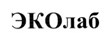 Набор реагентов для выявления скрытой крови в кале (экспресс-тест для определения скрытой крови). Предназначен для одноэтапного  бесприборного быстрого качественного выявления гемоглобина (скрытой крови) в образцах кала человека методом иммунохроматографического анализа с целью первичной диагностики колоректального рака. Точность теста не  зависит от диеты пациента.Время проведения анализа 5 минут.Чувствительность определения гемоглобина 50 нг/млЕдиница измерения: штука.Состав изделия:1.Тест-полоска, представляющая собой комплекс мембран, наклеенных на твердую подложку, упакована в индивидуальную фольгированную  упаковку с влагопоглотителем.2. Пробирка пластиковая с отламывающимся колпачком со встроенным аппликатором, содержащая экстрагирующий буфер 2 мл.3. Инструкция на русском языке.Шт.10 000ЗАО «ЭКОлаб»Российская Федерация41,80418000,00ИТОГО (цена договора):ИТОГО (цена договора):ИТОГО (цена договора):ИТОГО (цена договора):418000 руб 00 коп.418000 руб 00 коп.418000 руб 00 коп.418000 руб 00 коп.В т.ч. НДС В т.ч. НДС В т.ч. НДС В т.ч. НДС 38000 руб 00 коп.38000 руб 00 коп.38000 руб 00 коп.38000 руб 00 коп.Заказчик:ОГАУЗ «ИГКБ № 8» Главный врач_____________________/Ж.В. Есева/М.П.Поставщик: ООО «Звезда»Генеральный директор______________________/Ю.Б. Клочкова/М.П.